UJIAN AKHIR SEKOLAH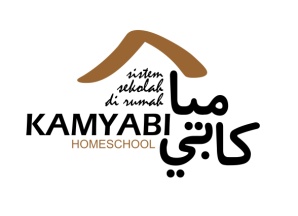 SEMESTER 2 TAHUN 2013/2014Pelajaran	: Bahasa Indonesia Waktu	: 90 MenitKelas		: I (satu)PETUNJUK1. Sebelum mengerjakan baca Surat Al Fatihah, shalawat kepada Nabi SAW, dan Berdoa2. Baca Soal dengan tenang dan teliti3. Kerjakan Ujian sesuai waktu yang ditentukan dengan jujurBerilah tanda (x) pada salah satu huruf a, b, dan c yang merupakan jawaban  paling benar!Rendra mengenakan ikat pinggang warna hitam.Mengenakan sama artinya dengan ….MembeliMemakaiMembawaLetak-tidak-jauh-sekolahkuTidak jauh letak sekolahkuLetak sekolahku tidak jauhSekolahku letak tidak jauhHari Ahad Firlia akan berkunjung ke rumah NenekKalimat Tanya untuk jawaban diatas adalah …Siapa yang akan ke rumah Nenek pada hari Ahad?Mengapa Firlia berkunjung ke rumah Nenek  pada hari Ahad?Kapan firlia akan berkunjung ke rumah Nenek?Sipakah yang dikunjungi Arwan?Jawaban yang tepat untuk pertanyaan diatas adalah….Arwan dikunjungi oleh pamanArwan berkunjung ke perpustakaanArwan mengunjungi pamannyaYang merupakan perlengkapan  untuk bengkel adalah…Sepeda, motor, mobilObeng, mur, bautJari-jari, ban, remWina sering membantu ibu. Wina anak yang….Manja	b. malas	c.rajin“Ibuku sekarang sedang sakit”. Kata RiniRini menyatakan….Senang	b. sedih		c. heran Penulisan kalimat berita yang tepat adalah…Ayah sedang istirahatAyah sedang istirahat?Ayah sedang istirahat!Pada hari Ahad Rani sekeluarga bepergianMaksud dari bepergian adalah…Berenang	b. bertamasya 	c. berkreasiPetugas pemadam kebakaran yang berhasil memadamkan api. Pertanyaan yang tepat untuk jawaban di atas adalah…Kapankah api dapat dipadamkan?Mengapa api dapat dipadamkan?Siapakah yang dapat memadamkan api?Didi merintih …Kepanasan 		b. kegirangan 		c. kesakitanNina baru datang …….. sekolahDi 		b.   ke		c. dariKalimat berita harus diakhiri dengan tanda ….Tanya	b. Seru 		c.   Koma…….. sampah pada tempatnya!Kata yang tepat untuk kalimat di atas adalahBuangkan 		b. Buanglah		c. Buangin…….. diberikan kepada juaraKata yang tepat untuk melengkapi kalimat diatas adalah …Piala	b.   Hadiah	c.   PiagamIsilah dengan baik dan benar!Ana-ibu-melahirlan-sudahMenebang pohon dapat mengakibatkan…….………… rambutmu supaya rapih!Anak laki-laki bermain bola ………… lapanganHormat-teman-teman-dan-guru-aku-kepada